Below is the list of school supplies needed for the 2017-2018 Kindergarten school year at SMA!Please be advised that this list represents a full year of supplies. Send at least half of the quantities on the list on the first day. Supplies that run out during the year will need to be replaced by parents.  Thank you!Student Fees for elementary- $25.00 (No cheques please)Fee is to cover Student Council sponsored activities and folders for students.Sneakers/running shoes for indoor use onlyA full change of clothing (jogging pants, shirts, socks, underwear) labelled and in a re-sealable bag.1 pair of scissors (labelled)The following items will be used in the classroom and do not need to be labelled:2 packages of Crayola markers4 glue sticks4 duotangs with holes and metal fasteners,  1 each (of blue, green, yellow, red)2 white boards (approx. 8.5 x 11 inches) ( can be bought at dollar store)12 whiteboard markers2 rolls of scotch tape200 sheets lined paper200 sheets unlined paper1 pkg coloured construction paper30 HB pencils (sharpened)4 boxes of Kleenex1 box large Ziplock bags1 box small Ziplock bags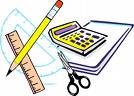 Saint Mary’s AcademyTelephone:  (506) 735-2066     Fax:  (506) 735-2447Principal:  Julie MichaudKindergartenSupply List2017-2018